План мероприятийпо реализации антикоррупционной политики на 2019-2020 гг.Цель: Создание	и	внедрение	организационно-правовых	механизмов,	нравственно- психологической атмосферы, направленных на эффективную профилактику коррупции в МКДОУДетский сад №7 «Радуга » (далее – ДОУ).Задачи:Систематизация условий, способствующих антикоррупции в ДОУ;Разработка мер, направленных на обеспечение прозрачности действий ответственных лиц в условиях коррупционной ситуации;Совершенствование методов обучения и воспитания детей нравственным нормам, составляющим основу личности, устойчивой коррупции;Разработка и внедрение организационно-правовых механизмов, снимающих возможность коррупционных действий;Содействие реализации прав граждан и организаций на доступ к информации о фактах коррупции и коррупциогенных факторов, а также на их свободное освещение в средствах массовой информации (сайт ДОУ).МКДОУ Детский сад № 7 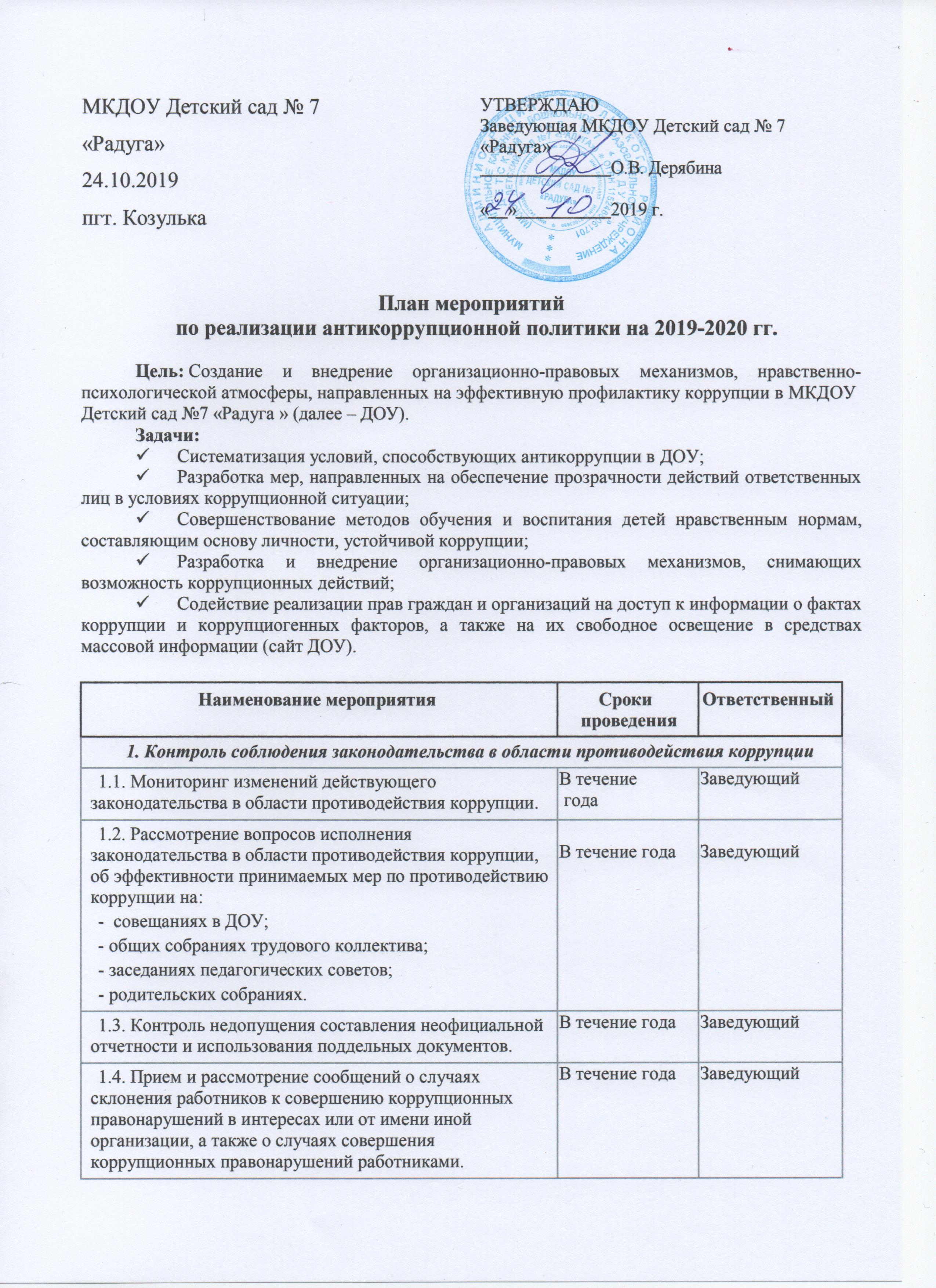 «Радуга» 24.10.2019пгт. КозулькаУТВЕРЖДАЮЗаведующая МКДОУ Детский сад № 7 «Радуга» 	О.В. Дерябина«    » 	2019 г.Наименование мероприятияСроки проведенияОтветственный1. Контроль соблюдения законодательства в области противодействия коррупции1. Контроль соблюдения законодательства в области противодействия коррупции1. Контроль соблюдения законодательства в области противодействия коррупции1.1. Мониторинг изменений действующего законодательства в области противодействия коррупции.В течение годаЗаведующий1.2. Рассмотрение вопросов исполнения законодательства в области противодействия коррупции, об эффективности принимаемых мер по противодействию коррупции на:совещаниях в ДОУ;общих собраниях трудового коллектива;заседаниях педагогических советов;родительских собраниях.В течение годаЗаведующий1.3. Контроль недопущения составления неофициальной отчетности и использования поддельных документов.В течение годаЗаведующий1.4. Прием и рассмотрение сообщений о случаях склонения работников к совершению коррупционных правонарушений в интересах или от имени иной организации, а также о случаях совершения коррупционных правонарушений работниками.В течение годаЗаведующий2. Меры по совершенствованию функционирования ДОУ в целях предупреждения коррупции2. Меры по совершенствованию функционирования ДОУ в целях предупреждения коррупции2. Меры по совершенствованию функционирования ДОУ в целях предупреждения коррупции2. Меры по совершенствованию функционирования ДОУ в целях предупреждения коррупции2.1. Размещение информации по антикоррупционной политике на сайте ДОУ.2.1. Размещение информации по антикоррупционной политике на сайте ДОУ.В течение годаОтв. за работу сайта ДОУ2.2. Усиление внутреннего контроля в ДОУ по вопросам:исполнения должностных обязанностей всеми работниками ДОУ;организации и проведение образовательной деятельности;организации питания детей в ДОУ;обеспечения выполнения требований СанПиН в ДОУ.2.2. Усиление внутреннего контроля в ДОУ по вопросам:исполнения должностных обязанностей всеми работниками ДОУ;организации и проведение образовательной деятельности;организации питания детей в ДОУ;обеспечения выполнения требований СанПиН в ДОУ.В течение годаЗаведующий,завхоз2.3. Обеспечение системы прозрачности при принятии решений по кадровым вопросам.2.3. Обеспечение системы прозрачности при принятии решений по кадровым вопросам.постоянноЗаведующий2.5. Усиление контроля за недопущением фактов неправомерного взимания денежных средств с родителей (законных представителей) в ДОУ.2.5. Усиление контроля за недопущением фактов неправомерного взимания денежных средств с родителей (законных представителей) в ДОУ.постоянноЗаведующий2.6. Контроль за соблюдением Кодекса профессиональной этики педагогических работников.2.6. Контроль за соблюдением Кодекса профессиональной этики педагогических работников.постоянноЗаведующий2.7.Обеспечение соблюдения работниками Кодекса этикиНасистематической основеАдминистративно-управленческий персонали служебного поведения работников ДОУ.и служебного поведения работников ДОУ.Насистематической основеАдминистративно-управленческий персонал2.8. Обеспечение соблюдения правил приема, перевода и отчисления обучающихся2.8. Обеспечение соблюдения правил приема, перевода и отчисления обучающихсяпостоянноЗаведующий3. Меры по правовому просвещению и повышению антикоррупционнойкомпетентности работников ДОУ и родителей (законных представителей) воспитанников3. Меры по правовому просвещению и повышению антикоррупционнойкомпетентности работников ДОУ и родителей (законных представителей) воспитанников3. Меры по правовому просвещению и повышению антикоррупционнойкомпетентности работников ДОУ и родителей (законных представителей) воспитанников3. Меры по правовому просвещению и повышению антикоррупционнойкомпетентности работников ДОУ и родителей (законных представителей) воспитанников3.1. Организация обучающих мероприятий по вопросам профилактики и противодействия коррупции и индивидуального консультирования работников. Усиление персональной ответственности педагогических работников за неправомерно принятые решения в рамках служебных полномочий.3.1. Организация обучающих мероприятий по вопросам профилактики и противодействия коррупции и индивидуального консультирования работников. Усиление персональной ответственности педагогических работников за неправомерно принятые решения в рамках служебных полномочий.В течение годаЗаведующийПроведение собрания с коллективом по вопросу антикоррупционной деятельности в ДОУ.Проведение антикоррупционной экспертизы проектов локальных актов в ДОУ.Разработка и утверждение плана мероприятий по противодействию коррупции.Проведение собрания с коллективом по вопросу антикоррупционной деятельности в ДОУ.Проведение антикоррупционной экспертизы проектов локальных актов в ДОУ.Разработка и утверждение плана мероприятий по противодействию коррупции.март 2019 г.В течение года Февраль 2019 г.ЗаведующийЗаведующий Заведующий3.5. Размещение в здании ДОУ памяток, мини-плакатов, направленных на профилактику коррупционных проявлений со стороны граждан и предупреждение коррупционного поведения.3.5. Размещение в здании ДОУ памяток, мини-плакатов, направленных на профилактику коррупционных проявлений со стороны граждан и предупреждение коррупционного поведения.В течение годаВоспитатели3.6. Организация участия педагогических сотрудников ДОУ в семинарах по вопросам формирования антикоррупционного поведения.3.6. Организация участия педагогических сотрудников ДОУ в семинарах по вопросам формирования антикоррупционного поведения.В течение годаЗаведующий3.7. Обеспечение соблюдения защиты персональных данных работников и воспитанников ДОУ3.7. Обеспечение соблюдения защиты персональных данных работников и воспитанников ДОУВ течение годаЗаведующий4. Взаимодействие ДОУ и родителей (законных представителей) воспитанников4. Взаимодействие ДОУ и родителей (законных представителей) воспитанников4. Взаимодействие ДОУ и родителей (законных представителей) воспитанников4.1. Информирование родителей (законных представителей) о правилах приема в ДОУ.В течение годаЗаведующий4.2. Информирование родителей (законныхпредставителей) о нормативно-правовой документации ДОУ.В течение годаЗаведующий4.3. Обеспечение функционирования сайта ДОУ в соответствии с Федеральным законодательством, размещения на нем информации о деятельности ДОУ, правил приема в ДОУ, информации об осуществлении мер по противодействию коррупции.Разработка раздела с информацией об осуществлении мер по противодействию коррупции в ДОУ.Мониторинг электронных обращений на сайте ДОУ в разделе «Обращения граждан».В течение годаЗаведующий, отв. за работу сайта ДОУ4.4. Представление общественности отчета осамообследовании деятельности ДОУ за календарный год и размещение его на официальном сайте ДОУ.декабрьотв. за работу сайта ДОУ4.5.Осуществление экспертизы жалоб и обращений родителей (законных представителей) о наличии сведений о фактах коррупции и проверки наличия фактов, указанных в обращениях.по мере поступленияЗаведующий